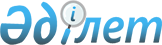 О внесении изменений и дополнений в решение Шортандинского районного маслихата от 23 декабря 2021 года № 7С-18/2 "О бюджетах поселков, сельских округов на 2022-2024 годы"Решение Шортандинского районного маслихата Акмолинской области от 1 июня 2022 года № 7С-25/3
      Шортандинский районный маслихат РЕШИЛ:
      1. Внести в решение Шортандинского районного маслихата "О бюджетах поселков, сельских округов на 2022-2024 годы" от 23 декабря 2021 года № 7С-18/2 следующие изменения и дополнения:
      подпункты 1), 2), 5), 6) пункта 1 изложить в новой редакции:
      "1) доходы – 333 822 тысяч тенге, в том числе:
      налоговые поступления – 38 328 тысяч тенге;
      поступления от продажи основного капитала – 10 900 тысяч тенге;
      поступления трансфертов – 284 594 тысяч тенге;
      2) затраты – 333 822,2 тысяч тенге;
      5) дефицит (профицит) бюджета – (-0,2) тысяч тенге;
      6) финансирование дефицита (использование профицита) бюджета – 0,2 тысяч тенге.";
      подпункты 1), 2), 5), 6) пункта 2 изложить в новой редакции:
      "1) доходы – 156 615 тысяч тенге, в том числе:
      налоговые поступления – 53 644 тысяч тенге;
      поступления от продажи основного капитала – 500 тысяч тенге;
      поступления трансфертов – 102 471 тысяч тенге;
      2) затраты – 163 245 тысяч тенге;
      5) дефицит (профицит) бюджета – (-6 630) тысяч тенге;
      6) финансирование дефицита (использование профицита) бюджета – 6 630 тысяч тенге.";
      подпункты 1), 2) пункта 3 изложить в новой редакции:
      "1) доходы – 134 577 тысяч тенге, в том числе:
      налоговые поступления – 21 785 тысяч тенге;
      поступления от продажи основного капитала – 2 500 тысяч тенге;
      поступления трансфертов – 110 292 тысяч тенге;
      2) затраты – 134 577 тысяч тенге;";
      подпункты 1), 2) пункта 4 изложить в новой редакции:
      "1) доходы – 29 284,8 тысяч тенге, в том числе:
      налоговые поступления – 11 135 тысяч тенге;
      поступления от продажи основного капитала – 300 тысяч тенге;
      поступления трансфертов – 17 849,8 тысяч тенге;
      2) затраты – 29 284,8 тысяч тенге;";
      подпункты 1), 2), 5), 6) пункта 5 изложить в новой редакции:
      "1) доходы – 133 622 тысяч тенге, в том числе:
      налоговые поступления – 19 640 тысяч тенге;
      поступления от продажи основного капитала – 15 000 тысяч тенге;
      поступления трансфертов – 98 982 тысяч тенге;
      2) затраты – 139 822 тысяч тенге;
      5) дефицит (профицит) бюджета – (-6 200) тысяч тенге;
      6) финансирование дефицита (использование профицита) бюджета – 6 200 тысяч тенге.";
      подпункты 1), 2) пункта 6 изложить в новой редакции:
      "1) доходы – 42 684 тысяч тенге, в том числе:
      налоговые поступления – 9 892 тысяч тенге;
      поступления от продажи основного капитала – 400 тысяч тенге;
      поступления трансфертов – 32 392 тысяч тенге;
      2) затраты – 42 684 тысяч тенге;";
      подпункты 1), 2), 5), 6) пункта 7 изложить в новой редакции:
      "1) доходы – 53 083 тысяч тенге, в том числе:
      налоговые поступления – 12 965 тысяч тенге;
      поступления от продажи основного капитала – 400 тысяч тенге;
      поступления трансфертов – 39 718 тысяч тенге;
      2) затраты – 55 883,7 тысяч тенге;
      5) дефицит (профицит) бюджета – (-2 800,7) тысяч тенге;
      6) финансирование дефицита (использование профицита) бюджета – 2 800,7 тысяч тенге.";
      подпункты 1), 2), 5), 6) пункта 8 изложить в новой редакции:
      "1) доходы – 40 853 тысяч тенге, в том числе:
      налоговые поступления – 6 980 тысяч тенге;
      поступления трансфертов – 33 873 тысяч тенге;
      2) затраты – 42 653 тысяч тенге;
      5) дефицит (профицит) бюджета – (-1 800) тысяч тенге;
      6) финансирование дефицита (использование профицита) бюджета – 1 800 тысяч тенге.";
      подпункты 1), 2), 5), 6) пункта 9 изложить в новой редакции:
      "1) доходы – 26 691 тысяч тенге, в том числе:
      налоговые поступления – 3 281 тысяч тенге;
      поступления трансфертов – 23 410 тысяч тенге;
      2) затраты – 28 111 тысяч тенге;
      5) дефицит (профицит) бюджета – (-1 420) тысяч тенге;
      6) финансирование дефицита (использование профицита) бюджета – 1 420 тысяч тенге.";
      подпункты 1), 2), 5), 6) пункта 10 изложить в новой редакции:
      "1) доходы – 65 303 тысяч тенге, в том числе:
      налоговые поступления – 3 320 тысяч тенге;
      поступления трансфертов – 61 983 тысяч тенге;
      2) затраты – 68 186,8 тысяч тенге;
      5) дефицит (профицит) бюджета – (-2 883,8) тысяч тенге;
      6) финансирование дефицита (использование профицита) бюджета – 2 883,8 тысяч тенге.";
      дополнить пунктом 15-1 следующего содержания:
      "15-1. Учесть в бюджетах поселков, сельских округов целевые трансферты из районного бюджета на 2022 год, согласно приложению 38.";
      приложения 1, 4, 7, 10, 13, 16, 19, 22, 25, 28, 37 к указанному решению изложить в новой редакции, согласно приложениям 1, 2, 3, 4, 5, 6, 7, 8, 9, 10, 11 к настоящему решению;
      указанное решение дополнить приложением 38, согласно приложению 12 к настоящему решению.
      2. Настоящее решение вводится в действие с 1 января 2022 года. Бюджет поселка Шортанды на 2022 год Бюджет поселка Жолымбет на 2022 год Бюджет Дамсинского сельского округа на 2022 год Бюджет Новокубанского сельского округа на 2022 год Бюджет сельского округа Бозайгыр на 2022 год Бюджет сельского округа Бектау на 2022 год Бюджет Петровского сельского округа на 2022 год Бюджет Андреевского сельского округа на 2022 год Бюджет Раевского сельского округа на 2022 год Бюджет Пригородного сельского округа на 2022 год Целевые трансферты из областного бюджета на 2022 год Целевые трансферты из районного бюджета на 2022 год
					© 2012. РГП на ПХВ «Институт законодательства и правовой информации Республики Казахстан» Министерства юстиции Республики Казахстан
				
      Секретарь Шортандинского районного маслихата

Г.Садвокасова
Приложение 1 к решению
Шортандинского районного
маслихата № 7С-25/3
от 1 июня 2022 годаПриложение 1 к решению
Шортандинского районного
маслихата № 7С-18/2
от 23 декабря 2021 года
Функциональная группа
Категория
Функциональная группа
Категория
Функциональная группа
Категория
Функциональная группа
Категория
Функциональная группа
Категория
Сумма,тысяч тенге
Функциональная подгруппа
Функциональная подгруппа
Функциональная подгруппа
Функциональная подгруппа
Сумма,тысяч тенге
Класс 
Класс 
Класс 
Класс 
Сумма,тысяч тенге
Администратор бюджетных программ
Администратор бюджетных программ
Администратор бюджетных программ
Сумма,тысяч тенге
Подкласс 
Подкласс 
Подкласс 
Сумма,тысяч тенге
Программа
Программа
Сумма,тысяч тенге
1
2
3
4
5
6
I. Доходы
333822
1
Налоговые поступления
38328
01
Подоходный налог 
7300
2
Индивидуальный подоходный налог
7300
04
Hалоги на собственность
29828
1
Hалоги на имущество
2614
3
Земельный налог
1794
4
Hалог на транспортные средства
25420
05
Внутренние налоги на товары, работы и услуги
1200
3
Поступления за использование природных и других ресурсов
1200
3
Поступления от продажи основного капитала
10900
03
Продажа земли и нематериальных активов
10900
1
Продажа земли
10900
4
Поступления трансфертов 
284594
02
Трансферты из вышестоящих органов государственного управления
284594
3
Трансферты из районного (города областного значения) бюджета
284594
II. Затраты
333822,2
01
Государственные услуги общего характера
119046
1
Представительные, исполнительные и другие органы, выполняющие общие функции государственного управления
119046
124
Аппарат акима города районного значения, села, поселка, сельского округа
119046
001
Услуги по обеспечению деятельности акима города районного значения, села, поселка сельского округа
119046
06
Социальная помощь и социальное обеспечение
2150
2
Социальная помощь
2150
124
Аппарат акима города районного значения, села, поселка, сельского округа
2150
003
Оказание социальной помощи нуждающимся гражданам на дому
2150
07
Жилищно-коммунальное хозяйство
203626
3
Благоустройство населенных пунктов
203626
124
Аппарат акима города районного значения, села, поселка, сельского округа
203626
008
Освещение улиц в населенных пунктах
11500
009
Обеспечение санитарии населенных пунктов
4335
010
Содержание мест захоронений и погребение безродных
75
011
Благоустройство и озеленение населенных пунктов
187716
12
Транспорт и коммуникации
9000
1
Автомобильный транспорт
9000
124
Аппарат акима города районного значения, села, поселка, сельского округа
9000
013
Обеспечение функционирования автомобильных дорог в городах районного значения, селах, поселках, сельских округах
9000
15
Трансферты
0,2
1
Трансферты
0,2
124
Аппарат акима города районного значения, села, поселка, сельского округа
0,2
048
Возврат неиспользованных (недоиспользованных) целевых трансфертов
0,2
III. Чистое бюджетное кредитование
0
Бюджетные кредиты
0
ІV. Сальдо по операциям с финансовыми активами 
0
Приобретение финансовых активов 
0
V. Дефицит (профицит) бюджета
-0,2
VI. Финансирование дефицита (использование профицита) бюджета
0,2Приложение 2 к решению
Шортандинского районного
маслихата № 7С-25/3
от 1 июня 2022 годаПриложение 4 к решению
Шортандинского районного
маслихата № 7С-18/2
от 23 декабря 2021 года
Функциональная группа
Категория
Функциональная группа
Категория
Функциональная группа
Категория
Функциональная группа
Категория
Функциональная группа
Категория
Сумма,тысяч тенге
Функциональная подгруппа
Функциональная подгруппа
Функциональная подгруппа
Функциональная подгруппа
Сумма,тысяч тенге
Класс 
Класс 
Класс 
Класс 
Сумма,тысяч тенге
Администратор бюджетных программ
Администратор бюджетных программ
Администратор бюджетных программ
Сумма,тысяч тенге
Подкласс 
Подкласс 
Подкласс 
Сумма,тысяч тенге
Программа
Программа
Сумма,тысяч тенге
1
2
3
4
5
6
I. Доходы
156615
1
Налоговые поступления
53644
01
Подоходный налог 
2000
2
Индивидуальный подоходный налог
2000
04
Hалоги на собственность
16880
1
Hалоги на имущество
1590
3
Земельный налог
200
4
Hалог на транспортные средства
15090
05
Внутренние налоги на товары, работы и услуги
34764
3
Поступления за использование природных и других ресурсов
34764
3
Поступления от продажи основного капитала
500
03
Продажа земли и нематериальных активов
500
1
Продажа земли
500
4
Поступления трансфертов 
102471
02
Трансферты из вышестоящих органов государственного управления
102471
3
Трансферты из районного (города областного значения) бюджета
102471
II. Затраты
163245
01
Государственные услуги общего характера
30366
1
Представительные, исполнительные и другие органы, выполняющие общие функции государственного управления
30366
124
Аппарат акима города районного значения, села, поселка, сельского округа
30366
001
Услуги по обеспечению деятельности акима города районного значения, села, поселка сельского округа
30366
06
Социальная помощь и социальное обеспечение
5641
2
Социальная помощь
5641
124
Аппарат акима города районного значения, села, поселка, сельского округа
5641
003
Оказание социальной помощи нуждающимся гражданам на дому
5641
07
Жилищно-коммунальное хозяйство
13030
3
Благоустройство населенных пунктов
13030
124
Аппарат акима города районного значения, села, поселка, сельского округа
13030
008
Освещение улиц в населенных пунктах
4300
011
Благоустройство и озеленение населенных пунктов
8730
12
Транспорт и коммуникации
75500
1
Автомобильный транспорт
75500
124
Аппарат акима города районного значения, села, поселка, сельского округа
75500
013
Обеспечение функционирования автомобильных дорог в городах районного значения, селах, поселках, сельских округах
500
045
Капитальный и средний ремонт автомобильных дорог районного значения и улиц населенных пунктов
75000
13
Прочие
20000
9
Прочие
20000
124
Аппарат акима города районного значения, села, поселка, сельского округа
20000
057
Реализация мероприятий по социальной и инженерной инфраструктуре в сельских населенных пунктах в рамках проекта "Ауыл-Ел бесігі"
20000
15
Трансферты
18708
1
Трансферты
18708
124
Аппарат акима города районного значения, села, поселка, сельского округа
18708
043
Бюджетные изъятия
18708
III. Чистое бюджетное кредитование
0
Бюджетные кредиты
0
ІV. Сальдо по операциям с финансовыми активами 
0
Приобретение финансовых активов 
0
V. Дефицит (профицит) бюджета
-6630
VI. Финансирование дефицита (использование профицита) бюджета
6630Приложение 3 к решению
Шортандинского районного
маслихата № 7С-25/3
от 1 июня 2022 годаПриложение 7 к решению
Шортандинского районного
маслихата № 7С-18/2
от 23 декабря 2021 года
Функциональная группа
Категория
Функциональная группа
Категория
Функциональная группа
Категория
Функциональная группа
Категория
Функциональная группа
Категория
Сумма,тысяч тенге
Функциональная подгруппа
Функциональная подгруппа
Функциональная подгруппа
Функциональная подгруппа
Сумма,тысяч тенге
Класс 
Класс 
Класс 
Класс 
Сумма,тысяч тенге
Администратор бюджетных программ
Администратор бюджетных программ
Администратор бюджетных программ
Сумма,тысяч тенге
Подкласс 
Подкласс 
Подкласс 
Сумма,тысяч тенге
Программа
Программа
Сумма,тысяч тенге
1
2
3
4
5
6
I. Доходы
134577
1
Налоговые поступления
21785
01
Подоходный налог 
1900
2
Индивидуальный подоходный налог
1900
04
Hалоги на собственность
14785
1
Hалоги на имущество
1840
3
Земельный налог
1330
4
Hалог на транспортные средства
11615
05
Внутренние налоги на товары, работы и услуги
5100
3
Поступления за использование природных и других ресурсов
5100
3
Поступления от продажи основного капитала
2500
03
Продажа земли и нематериальных активов
2500
1
Продажа земли
2500
4
Поступления трансфертов 
110292
02
Трансферты из вышестоящих органов государственного управления
110292
3
Трансферты из районного (города областного значения) бюджета
110292
II. Затраты
134577
01
Государственные услуги общего характера
52276
1
Представительные, исполнительные и другие органы, выполняющие общие функции государственного управления
52276
124
Аппарат акима города районного значения, села, поселка, сельского округа
52276
001
Услуги по обеспечению деятельности акима города районного значения, села, поселка сельского округа
32276
022
Капитальные расходы государственного органа
20000
06
Социальная помощь и социальное обеспечение
847
2
Социальная помощь
847
124
Аппарат акима города районного значения, села, поселка, сельского округа
847
003
Оказание социальной помощи нуждающимся гражданам на дому
847
07
Жилищно-коммунальное хозяйство
55954
3
Благоустройство населенных пунктов
55954
124
Аппарат акима города районного значения, села, поселка, сельского округа
55954
008
Освещение улиц в населенных пунктах
2500
009
Обеспечение санитарии населенных пунктов
300
010
Содержание мест захоронений и погребение безродных
100
011
Благоустройство и озеленение населенных пунктов
53054
12
Транспорт и коммуникации
5500
1
Автомобильный транспорт
5500
124
Аппарат акима города районного значения, села, поселка, сельского округа
5500
013
Обеспечение функционирования автомобильных дорог в городах районного значения, селах, поселках, сельских округах
5500
13
Прочие
20000
9
Прочие
20000
124
Аппарат акима города районного значения, села, поселка, сельского округа
20000
057
Реализация мероприятий по социальной и инженерной инфраструктуре в сельских населенных пунктах в рамках проекта "Ауыл-Ел бесігі"
20000
III. Чистое бюджетное кредитование
0
Бюджетные кредиты
0
ІV. Сальдо по операциям с финансовыми активами 
0
Приобретение финансовых активов 
0
V. Дефицит (профицит) бюджета
0
VI. Финансирование дефицита (использование профицита) бюджета
0Приложение 4 к решению
Шортандинского районного
маслихата № 7С-25/3
от 1 июня 2022 годаПриложение 10 к решению
Шортандинского районного
маслихата № 7С-18/2
от 23 декабря 2021 года
Функциональная группа
Категория 
Функциональная группа
Категория 
Функциональная группа
Категория 
Функциональная группа
Категория 
Функциональная группа
Категория 
Сумма,тысяч тенге
Функциональная подгруппа
Функциональная подгруппа
Функциональная подгруппа
Функциональная подгруппа
Сумма,тысяч тенге
Класс 
Класс 
Класс 
Класс 
Сумма,тысяч тенге
Администратор бюджетных программ
Администратор бюджетных программ
Администратор бюджетных программ
Сумма,тысяч тенге
Подкласс 
Подкласс 
Подкласс 
Сумма,тысяч тенге
Программа
Программа
Сумма,тысяч тенге
1
2
3
4
5
6
I. Доходы
29284,8
1
Налоговые поступления
11135
01
Подоходный налог 
400
2
Индивидуальный подоходный налог
400
04
Hалоги на собственность
5735
1
Hалоги на имущество
974
3
Земельный налог
136
4
Hалог на транспортные средства
4625
05
Внутренние налоги на товары, работы и услуги
5000
3
Поступления за использование природных и других ресурсов
5000
3
Поступления от продажи основного капитала
300
03
Продажа земли и нематериальных активов
300
1
Продажа земли
300
4
Поступления трансфертов 
17849,8
02
Трансферты из вышестоящих органов государственного управления
17849,8
3
Трансферты из районного (города областного значения) бюджета
17849,8
II. Затраты
29284,8
01
Государственные услуги общего характера
24814
1
Представительные, исполнительные и другие органы, выполняющие общие функции государственного управления
24814
124
Аппарат акима города районного значения, села, поселка, сельского округа
24814
001
Услуги по обеспечению деятельности акима города районного значения, села, поселка, сельского округа
24814
06
Социальная помощь и социальное обеспечение
1418
2
Социальная помощь
1418
124
Аппарат акима города районного значения, села, поселка, сельского округа
1418
003
Оказание социальной помощи нуждающимся гражданам на дому
1418
07
Жилищно-коммунальное хозяйство
2552,8
3
Благоустройство населенных пунктов
2552,8
124
Аппарат акима города районного значения, села, поселка, сельского округа
2552,8
008
Освещение улиц в населенных пунктах
700
009
Обеспечение санитарии населенных пунктов
200
011
Благоустройство и озеленение населенных пунктов
1652,8
12
Транспорт и коммуникации
500
1
Автомобильный транспорт
500
124
Аппарат акима района в городе, города районного значения, поселка, села, сельского округа
500
013
Обеспечение функционирования автомобильных дорог в городах районного значения, поселках, селах, сельских округах
500
III. Чистое бюджетное кредитование
0
Бюджетные кредиты
0
ІV. Сальдо по операциям с финансовыми активами 
0
Приобретение финансовых активов 
0
V. Дефицит (профицит) бюджета
0
VI. Финансирование дефицита (использование профицита) бюджета
0Приложение 5 к решению
Шортандинского районного
маслихата № 7С-25/3
от 1 июня 2022 годаПриложение 13 к решению
Шортандинского районного
маслихата № 7С-18/2
от 23 декабря 2021 года
Функциональная группа
Категория 
Функциональная группа
Категория 
Функциональная группа
Категория 
Функциональная группа
Категория 
Функциональная группа
Категория 
Сумма,тысяч тенге
Функциональная подгруппа
Функциональная подгруппа
Функциональная подгруппа
Функциональная подгруппа
Сумма,тысяч тенге
Класс 
Класс 
Класс 
Класс 
Сумма,тысяч тенге
Администратор бюджетных программ
Администратор бюджетных программ
Администратор бюджетных программ
Сумма,тысяч тенге
Подкласс 
Подкласс 
Подкласс 
Сумма,тысяч тенге
Программа
Программа
Сумма,тысяч тенге
1
2
3
4
5
6
I. Доходы
133622
1
Налоговые поступления
19640
01
Подоходный налог 
1100
2
Индивидуальный подоходный налог
1100
04
Hалоги на собственность
13440
1
Hалоги на имущество
1150
3
Земельный налог
1400
4
Hалог на транспортные средства
10890
05
Внутренние налоги на товары, работы и услуги
5100
3
Поступления за использование природных и других ресурсов
5100
3
Поступления от продажи основного капитала
15000
03
Продажа земли и нематериальных активов
15000
1
Продажа земли
15000
4
Поступления трансфертов 
98982
02
Трансферты из вышестоящих органов государственного управления
98982
3
Трансферты из районного (города областного значения) бюджета
98982
II. Затраты
139822
01
Государственные услуги общего характера
24451
1
Представительные, исполнительные и другие органы, выполняющие общие функции государственного управления
24451
124
Аппарат акима города районного значения, села, поселка, сельского округа
24451
001
Услуги по обеспечению деятельности акима города районного значения, села, поселка, сельского округа
24451
06
Социальная помощь и социальное обеспечение
2237
2
Социальная помощь
2237
124
Аппарат акима города районного значения, села, поселка, сельского округа
2237
003
Оказание социальной помощи нуждающимся гражданам на дому
2237
07
Жилищно-коммунальное хозяйство
31134
3
Благоустройство населенных пунктов
31134
124
Аппарат акима города районного значения, села, поселка, сельского округа
31134
008
Освещение улиц в населенных пунктах
18550
009
Обеспечение санитарии населенных пунктов
200
011
Благоустройство и озеленение населенных пунктов
12384
12
Транспорт и коммуникации
82000
1
Автомобильный транспорт
82000
124
Аппарат акима района в городе, города районного значения, поселка, села, сельского округа
82000
013
Обеспечение функционирования автомобильных дорог в городах районного значения, поселках, селах, сельских округах
7000
045
Капитальный и средний ремонт автомобильных дорог районного значения и улиц населенных пунктов
75000
III. Чистое бюджетное кредитование
0
Бюджетные кредиты
0
ІV. Сальдо по операциям с финансовыми активами 
0
Приобретение финансовых активов 
0
V. Дефицит (профицит) бюджета
-6200
VI. Финансирование дефицита (использование профицита) бюджета
6200Приложение 6 к решению
Шортандинского районного
маслихата № 7С-25/3
от 1 июня 2022 годаПриложение 16 к решению
Шортандинского районного
маслихата № 7С-18/2
от 23 декабря 2021 года
Функциональная группа
Категория 
Функциональная группа
Категория 
Функциональная группа
Категория 
Функциональная группа
Категория 
Функциональная группа
Категория 
Сумма,тысяч тенге
Функциональная подгруппа
Функциональная подгруппа
Функциональная подгруппа
Функциональная подгруппа
Сумма,тысяч тенге
Класс 
Класс 
Класс 
Класс 
Сумма,тысяч тенге
Администратор бюджетных программ
Администратор бюджетных программ
Администратор бюджетных программ
Сумма,тысяч тенге
Подкласс 
Подкласс 
Подкласс 
Сумма,тысяч тенге
Программа
Программа
Сумма,тысяч тенге
1
2
3
4
5
6
I. Доходы
42684
1
Налоговые поступления
9892
01
Подоходный налог 
300
2
Индивидуальный подоходный налог
300
04
Hалоги на собственность
4792
1
Hалоги на имущество
452
3
Земельный налог
100
4
Hалог на транспортные средства
4240
05
Внутренние налоги на товары, работы и услуги
4800
3
Поступления за использование природных и других ресурсов
4800
3
Поступления от продажи основного капитала
400
03
Продажа земли и нематериальных активов
400
1
Продажа земли
400
4
Поступления трансфертов 
32392
02
Трансферты из вышестоящих органов государственного управления
32392
3
Трансферты из районного (города областного значения) бюджета
32392
II. Затраты
42684
01
Государственные услуги общего характера
31902
1
Представительные, исполнительные и другие органы, выполняющие общие функции государственного управления
31902
124
Аппарат акима города районного значения, села, поселка, сельского округа
31902
001
Услуги по обеспечению деятельности акима города районного значения, села, поселка, сельского округа
31902
06
Социальная помощь и социальное обеспечение
2832
2
Социальная помощь
2832
124
Аппарат акима города районного значения, села, поселка, сельского округа
2832
003
Оказание социальной помощи нуждающимся гражданам на дому
2832
07
Жилищно-коммунальное хозяйство
7650
3
Благоустройство населенных пунктов
7650
124
Аппарат акима города районного значения, села, поселка, сельского округа
7650
008
Освещение улиц в населенных пунктах
7000
009
Обеспечение санитарии населенных пунктов
200
011
Благоустройство и озеленение населенных пунктов
450
12
Транспорт и коммуникации
300
1
Автомобильный транспорт
300
124
Аппарат акима района в городе, города районного значения, поселка, села, сельского округа
300
013
Обеспечение функционирования автомобильных дорог в городах районного значения, поселках, селах, сельских округах
300
III. Чистое бюджетное кредитование
0
Бюджетные кредиты
0
ІV. Сальдо по операциям с финансовыми активами 
0
Приобретение финансовых активов 
0
V. Дефицит (профицит) бюджета
0
VI. Финансирование дефицита (использование профицита) бюджета
0Приложение 7 к решению
Шортандинского районного
маслихата № 7С-25/3
от 1 июня 2022 годаПриложение 19 к решению
Шортандинского районного
маслихата № 7С-18/2
от 23 декабря 2021 года
Функциональная группа
Категория 
Функциональная группа
Категория 
Функциональная группа
Категория 
Функциональная группа
Категория 
Функциональная группа
Категория 
Сумма,тысяч тенге
Функциональная подгруппа
Функциональная подгруппа
Функциональная подгруппа
Функциональная подгруппа
Сумма,тысяч тенге
Класс 
Класс 
Класс 
Класс 
Сумма,тысяч тенге
Администратор бюджетных программ
Администратор бюджетных программ
Администратор бюджетных программ
Сумма,тысяч тенге
Подкласс 
Подкласс 
Подкласс 
Сумма,тысяч тенге
Программа
Программа
Сумма,тысяч тенге
1
2
3
4
5
6
I. Доходы
53083
1
Налоговые поступления
12965
04
Hалоги на собственность
4250
1
Hалоги на имущество
500
3
Земельный налог
660
4
Hалог на транспортные средства
3090
05
Внутренние налоги на товары, работы и услуги
8715
3
Поступления за использование природных и других ресурсов
8715
3
Поступления от продажи основного капитала
400
03
Продажа земли и нематериальных активов
400
1
Продажа земли
400
4
Поступления трансфертов 
39718
02
Трансферты из вышестоящих органов государственного управления
39718
3
Трансферты из районного (города областного значения) бюджета
39718
II. Затраты
55883,7
01
Государственные услуги общего характера
23683
1
Представительные, исполнительные и другие органы, выполняющие общие функции государственного управления
23683
124
Аппарат акима города районного значения, села, поселка, сельского округа
23683
001
Услуги по обеспечению деятельности акима города районного значения, села, поселка, сельского округа
23683
07
Жилищно-коммунальное хозяйство
9000
3
Благоустройство населенных пунктов
9000
124
Аппарат акима города районного значения, села, поселка, сельского округа
9000
008
Освещение улиц в населенных пунктах
6400
009
Обеспечение санитарии населенных пунктов
900
011
Благоустройство и озеленение населенных пунктов
1700
12
Транспорт и коммуникации
23200
1
Автомобильный транспорт
23200
124
Аппарат акима района в городе, города районного значения, поселка, села, сельского округа
23200
013
Обеспечение функционирования автомобильных дорог в городах районного значения, поселках, селах, сельских округах
3200
045
Капитальный и средний ремонт автомобильных дорог районного значения и улиц населенных пунктов
20000
15
Трансферты
0,7
1
Трансферты
0,7
124
Аппарат акима города районного значения, села, поселка, сельского округа
0,7
048
Возврат неиспользованных (недоиспользованных) целевых трансфертов
0,7
III. Чистое бюджетное кредитование
0
Бюджетные кредиты
0
ІV. Сальдо по операциям с финансовыми активами 
0
Приобретение финансовых активов 
0
V. Дефицит (профицит) бюджета
-2800,7
VI. Финансирование дефицита (использование профицита) бюджета
2800,7Приложение 8 к решению
Шортандинского районного
маслихата № 7С-25/3
от 1 июня 2022 годаПриложение 22 к решению
Шортандинского районного
маслихата № 7С-18/2
от 23 декабря 2021 года
Функциональная группа
Категория 
Функциональная группа
Категория 
Функциональная группа
Категория 
Функциональная группа
Категория 
Функциональная группа
Категория 
Сумма,тысяч тенге
Функциональная подгруппа
Функциональная подгруппа
Функциональная подгруппа
Функциональная подгруппа
Сумма,тысяч тенге
Класс 
Класс 
Класс 
Класс 
Сумма,тысяч тенге
Администратор бюджетных программ
Администратор бюджетных программ
Администратор бюджетных программ
Сумма,тысяч тенге
Подкласс 
Подкласс 
Подкласс 
Сумма,тысяч тенге
Программа
Программа
Сумма,тысяч тенге
1
2
3
4
5
6
I. Доходы
40853
1
Налоговые поступления
6980
04
Hалоги на собственность
3550
1
Hалоги на имущество
1200
3
Земельный налог
200
4
Hалог на транспортные средства
2150
05
Внутренние налоги на товары, работы и услуги
3430
3
Поступления за использование природных и других ресурсов
3430
4
Поступления трансфертов 
33873
02
Трансферты из вышестоящих органов государственного управления
33873
3
Трансферты из районного (города областного значения) бюджета
33873
II. Затраты
42653
01
Государственные услуги общего характера
19088
1
Представительные, исполнительные и другие органы, выполняющие общие функции государственного управления
19088
124
Аппарат акима города районного значения, села, поселка, сельского округа
19088
001
Услуги по обеспечению деятельности акима города районного значения, села, поселка, сельского округа
19088
06
Социальная помощь и социальное обеспечение
715
2
Социальная помощь
715
124
Аппарат акима города районного значения, села, поселка, сельского округа
715
003
Оказание социальной помощи нуждающимся гражданам на дому
715
07
Жилищно-коммунальное хозяйство
2850
3
Благоустройство населенных пунктов
2850
124
Аппарат акима города районного значения, села, поселка, сельского округа
2850
008
Освещение улиц в населенных пунктах
1300
011
Благоустройство и озеленение населенных пунктов
1550
12
Транспорт и коммуникации
20000
1
Автомобильный транспорт
20000
124
Аппарат акима района в городе, города районного значения, поселка, села, сельского округа
20000
045
Капитальный и средний ремонт автомобильных дорог районного значения и улиц населенных пунктов
20000
III. Чистое бюджетное кредитование
0
Бюджетные кредиты
0
ІV. Сальдо по операциям с финансовыми активами 
0
Приобретение финансовых активов 
0
V. Дефицит (профицит) бюджета
-1800
VI. Финансирование дефицита (использование профицита) бюджета
1800Приложение 9 к решению
Шортандинского районного
маслихата № 7С-25/3
от 1 июня 2022 годаПриложение 25 к решению
Шортандинского районного
маслихата № 7С-18/2
от 23 декабря 2021 года
Функциональная группа
Категория 
Функциональная группа
Категория 
Функциональная группа
Категория 
Функциональная группа
Категория 
Функциональная группа
Категория 
Сумма,тысяч тенге
Функциональная подгруппа
Функциональная подгруппа
Функциональная подгруппа
Функциональная подгруппа
Сумма,тысяч тенге
Класс 
Класс 
Класс 
Класс 
Сумма,тысяч тенге
Администратор бюджетных программ
Администратор бюджетных программ
Администратор бюджетных программ
Сумма,тысяч тенге
Подкласс 
Подкласс 
Подкласс 
Сумма,тысяч тенге
Программа
Программа
Сумма,тысяч тенге
1
2
3
4
5
6
I. Доходы
26691
1
Налоговые поступления
3281
04
Hалоги на собственность
2400
1
Hалоги на имущество
530
3
Земельный налог
20
4
Hалог на транспортные средства
1850
05
Внутренние налоги на товары, работы и услуги
881
3
Поступления за использование природных и других ресурсов
881
4
Поступления трансфертов 
23410
02
Трансферты из вышестоящих органов государственного управления
23410
3
Трансферты из районного (города областного значения) бюджета
23410
II. Затраты
28111
01
Государственные услуги общего характера
21007
1
Представительные, исполнительные и другие органы, выполняющие общие функции государственного управления
21007
124
Аппарат акима города районного значения, села, поселка, сельского округа
21007
001
Услуги по обеспечению деятельности акима города районного значения, села, поселка, сельского округа
21007
06
Социальная помощь и социальное обеспечение
744
2
Социальная помощь
744
124
Аппарат акима города районного значения, села, поселка, сельского округа
744
003
Оказание социальной помощи нуждающимся гражданам на дому
744
07
Жилищно-коммунальное хозяйство
2420
3
Благоустройство населенных пунктов
2420
124
Аппарат акима города районного значения, села, поселка, сельского округа
2420
008
Освещение улиц в населенных пунктах
2020
009
Обеспечение санитарии населенных пунктов
200
011
Благоустройство и озеленение населенных пунктов
200
12
Транспорт и коммуникации
3940
1
Автомобильный транспорт
3940
124
Аппарат акима района в городе, города районного значения, поселка, села, сельского округа
3940
013
Обеспечение функционирования автомобильных дорог в городах районного значения, поселках, селах, сельских округах
3940
III. Чистое бюджетное кредитование
0
Бюджетные кредиты
0
ІV. Сальдо по операциям с финансовыми активами 
0
Приобретение финансовых активов 
0
V. Дефицит (профицит) бюджета
-1420
VI. Финансирование дефицита (использование профицита) бюджета
1420Приложение 10 к решению
Шортандинского районного
маслихата № 7С-25/3
от 1 июня 2022 годаПриложение 28 к решению
Шортандинского районного
маслихата № 7С-18/2
от 23 декабря 2021 года
Функциональная группа
Категория 
Функциональная группа
Категория 
Функциональная группа
Категория 
Функциональная группа
Категория 
Функциональная группа
Категория 
Сумма,тысяч тенге
Функциональная подгруппа
Функциональная подгруппа
Функциональная подгруппа
Функциональная подгруппа
Сумма,тысяч тенге
Класс 
Класс 
Класс 
Класс 
Сумма,тысяч тенге
Администратор бюджетных программ
Администратор бюджетных программ
Администратор бюджетных программ
Сумма,тысяч тенге
Подкласс 
Подкласс 
Подкласс 
Сумма,тысяч тенге
Программа
Программа
Сумма,тысяч тенге
1
2
3
4
5
6
I. Доходы
65303
1
Налоговые поступления
3320
04
Hалоги на собственность
1960
1
Hалоги на имущество
480
3
Земельный налог
150
4
Hалог на транспортные средства
1330
05
Внутренние налоги на товары, работы и услуги
1360
3
Поступления за использование природных и других ресурсов
1360
4
Поступления трансфертов 
61983
02
Трансферты из вышестоящих органов государственного управления
61983
3
Трансферты из районного (города областного значения) бюджета
61983
II. Затраты
68186,8
01
Государственные услуги общего характера
22603
1
Представительные, исполнительные и другие органы, выполняющие общие функции государственного управления
22603
124
Аппарат акима города районного значения, села, поселка, сельского округа
22603
001
Услуги по обеспечению деятельности акима города районного значения, села, поселка, сельского округа
22603
07
Жилищно-коммунальное хозяйство
14883,8
3
Благоустройство населенных пунктов
14883,8
124
Аппарат акима города районного значения, села, поселка, сельского округа
14883,8
008
Освещение улиц в населенных пунктах
1603,8
009
Обеспечение санитарии населенных пунктов
1200
011
Благоустройство и озеленение населенных пунктов
12080
12
Транспорт и коммуникации
30700
1
Автомобильный транспорт
30700
124
Аппарат акима района в городе, города районного значения, поселка, села, сельского округа
30700
013
Обеспечение функционирования автомобильных дорог в городах районного значения, поселках, селах, сельских округах
700
045
Капитальный и средний ремонт автомобильных дорог районного значения и улиц населенных пунктов
30000
III. Чистое бюджетное кредитование
0
Бюджетные кредиты
0
ІV. Сальдо по операциям с финансовыми активами 
0
Приобретение финансовых активов 
0
V. Дефицит (профицит) бюджета
-2883,8
VI. Финансирование дефицита (использование профицита) бюджета
2883,8Приложение 11 к решению
Шортандинского районного
маслихата № 7С-25/3
от 1 июня 2022 годаПриложение 37 к решению
Шортандинского районного
маслихата № 7С-18/2
от 23 декабря 2021 года
Наименование
Сумма,тысяч тенге
Целевые текущие трансферты
475000
в том числе:
на реализацию мероприятий по социальной и инженерной инфраструктуре в сельских населенных пунктах в рамках проекта "Ауыл-Ел бесігі", в том числе:
40000
на устройство спортивной площадки в поселке Жолымбет Шортандинского района
20000
на устройство спортивной площадки в селе Дамса Шортандинского района
20000
на развитие жилищно-коммунального хозяйства, в том числе:
185000
на благоустройство центрального парка имени Шауали Рахимжанова в поселке Шортанды
70000
на текущий ремонт жилых домов в селе Дамса 
38404
на текущий ремонт жилых домов в поселке Шортанды
36596
на устройство игровой площадки в поселке Шортанды
10000
на устройство игровой площадки в селе Пригородное
10000
на устройство игровой площадки в селе Бозайгыр
10000
на устройство игровой площадки в селе Степное
10000
на ремонт системы водоснабжения и водоотведения, в том числе:
30000
на текущий ремонт летнего водопровода в поселке Шортанды
30000
на разработку проектно-сметной документации и ремонт автомобильных дорог, в том числе:
220000
на средний ремонт улично-дорожной сети села Бозайгыр Шортандинского района
75000
на средний ремонт улично-дорожной сети поселка Жолымбет Шортандинского района
75000
на средний ремонт улично-дорожной сети села Пригородное Шортандинского района
30000
на средний ремонт улично-дорожной сети села Андреевка Шортандинского района
20000
на средний ремонт улично-дорожной сети села Петровка Шортандинского района
20000Приложение 12 к решению
Шортандинского районного
маслихата № 7С-25/3
от 1 июня 2022 годаПриложение 38 к решению
Шортандинского районного
маслихата № 7С-18/2
от 23 декабря 2021 года
Наименование
Сумма,тысяч тенге
Целевые текущие трансферты
174752,8
в том числе:
на освещение улиц в населенных пунктах Раевского сельского округа
400
на освещение улиц в населенных пунктах сельского округа Бектау
6000
на освещение улиц в населенных пунктах сельского округа Бозайгыр
7350
на освещение улиц в поселке Шортанды
5000
на освещение улиц в населенных пунктах Петровского сельского округа
6000
на благоустройство поселка Шортанды
28370
на благоустройство Дамсинского сельского округа
2500
на благоустройство Пригородного сельского округа
1480
на благоустройство Новокубанского сельского округа
1452,8
на благоустройство Петровского сельского округа
1500
на благоустройство поселка Жолымбет
3500
на обеспечение функционирования автомобильных дорог Раевского сельского округа
3500
на обеспечение санитарии в Петровском сельском округе
700
на обеспечение санитарии поселка Шортанды 
4000
на содержание аппарата акима Пригородного сельского округа
100
на содержание аппарата акима сельского округа Бектау
3000
на содержание аппарата акима Раевского сельского округа
700
на содержание аппарата акима поселка Шортанды
79200
на капитальные расходы Дамсинского сельского округа
20000